.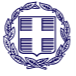 ΔΗΜΟΣ ΔΡΑΜΑΣΔ/ΝΣΗ ΤΕΧΝΙΚΩΝ ΥΠΗΡΕΣΙΩΝΑΡ. ΜΕΛ: 1/2017ΔΗΜΟΣ ΔΡΑΜΑΣΔ/ΝΣΗ ΤΕΧΝΙΚΩΝ ΥΠΗΡΕΣΙΩΝΑΡ. ΜΕΛ: 1/2017ΔΗΜΟΣ ΔΡΑΜΑΣΔ/ΝΣΗ ΤΕΧΝΙΚΩΝ ΥΠΗΡΕΣΙΩΝΑΡ. ΜΕΛ: 1/2017ΕΡΓΟ :ΔΗΜΙΟΥΡΓΙΑ ΧΩΡΟΥ ΑΝΑΨΥΧΗΣ ΚΑΙ ΠΡΑΣΙΝΟΥ ΔΚΧΩΡΙΣΤΗΣΔΗΜΙΟΥΡΓΙΑ ΧΩΡΟΥ ΑΝΑΨΥΧΗΣ ΚΑΙ ΠΡΑΣΙΝΟΥ ΔΚΧΩΡΙΣΤΗΣΔΗΜΟΣ ΔΡΑΜΑΣΔ/ΝΣΗ ΤΕΧΝΙΚΩΝ ΥΠΗΡΕΣΙΩΝΑΡ. ΜΕΛ: 1/2017ΔΗΜΟΣ ΔΡΑΜΑΣΔ/ΝΣΗ ΤΕΧΝΙΚΩΝ ΥΠΗΡΕΣΙΩΝΑΡ. ΜΕΛ: 1/2017ΔΗΜΟΣ ΔΡΑΜΑΣΔ/ΝΣΗ ΤΕΧΝΙΚΩΝ ΥΠΗΡΕΣΙΩΝΑΡ. ΜΕΛ: 1/2017ΧΡΗΜΑΤΟΔΟΤΗΣΗ :ΧΡΗΜΑΤΟΔΟΤΗΣΗ :ΣΑΤΑΠΡΟΫΠΟΛΟΓΙΣΜΟΣ:ΠΡΟΫΠΟΛΟΓΙΣΜΟΣ:66.638,00 €ΕΝΤΥΠΟ  ΟΙΚΟΝΟΜΙΚΗΣ ΠΡΟΣΦΟΡΑΣΕΝΤΥΠΟ  ΟΙΚΟΝΟΜΙΚΗΣ ΠΡΟΣΦΟΡΑΣΕΝΤΥΠΟ  ΟΙΚΟΝΟΜΙΚΗΣ ΠΡΟΣΦΟΡΑΣΕΝΤΥΠΟ  ΟΙΚΟΝΟΜΙΚΗΣ ΠΡΟΣΦΟΡΑΣΕΝΤΥΠΟ  ΟΙΚΟΝΟΜΙΚΗΣ ΠΡΟΣΦΟΡΑΣΕΝΤΥΠΟ  ΟΙΚΟΝΟΜΙΚΗΣ ΠΡΟΣΦΟΡΑΣ(με επί μέρους ποσοστά έκπτωσης - παρ. 2α, άρθρο 95, του N4412/2016)(με επί μέρους ποσοστά έκπτωσης - παρ. 2α, άρθρο 95, του N4412/2016)(με επί μέρους ποσοστά έκπτωσης - παρ. 2α, άρθρο 95, του N4412/2016)(με επί μέρους ποσοστά έκπτωσης - παρ. 2α, άρθρο 95, του N4412/2016)(με επί μέρους ποσοστά έκπτωσης - παρ. 2α, άρθρο 95, του N4412/2016)(με επί μέρους ποσοστά έκπτωσης - παρ. 2α, άρθρο 95, του N4412/2016)Σελίδα 1 από 5Σελίδα 1 από 5Σελίδα 1 από 5Σελίδα 1 από 5Σελίδα 1 από 5Σελίδα 1 από 5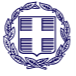 ΔΗΜΟΣ ΔΡΑΜΑΣΔ/ΝΣΗ ΤΕΧΝΙΚΩΝ ΥΠΗΡΕΣΙΩΝΑΡ. ΜΕΛ: 1/2017ΔΗΜΟΣ ΔΡΑΜΑΣΔ/ΝΣΗ ΤΕΧΝΙΚΩΝ ΥΠΗΡΕΣΙΩΝΑΡ. ΜΕΛ: 1/2017ΔΗΜΟΣ ΔΡΑΜΑΣΔ/ΝΣΗ ΤΕΧΝΙΚΩΝ ΥΠΗΡΕΣΙΩΝΑΡ. ΜΕΛ: 1/2017ΔΗΜΟΣ ΔΡΑΜΑΣΔ/ΝΣΗ ΤΕΧΝΙΚΩΝ ΥΠΗΡΕΣΙΩΝΑΡ. ΜΕΛ: 1/2017ΕΡΓΟ :ΔΗΜΙΟΥΡΓΙΑ ΧΩΡΟΥ ΑΝΑΨΥΧΗΣ ΚΑΙ ΠΡΑΣΙΝΟΥ ΔΚΧΩΡΙΣΤΗΣΔΗΜΙΟΥΡΓΙΑ ΧΩΡΟΥ ΑΝΑΨΥΧΗΣ ΚΑΙ ΠΡΑΣΙΝΟΥ ΔΚΧΩΡΙΣΤΗΣΔΗΜΙΟΥΡΓΙΑ ΧΩΡΟΥ ΑΝΑΨΥΧΗΣ ΚΑΙ ΠΡΑΣΙΝΟΥ ΔΚΧΩΡΙΣΤΗΣΔΗΜΟΣ ΔΡΑΜΑΣΔ/ΝΣΗ ΤΕΧΝΙΚΩΝ ΥΠΗΡΕΣΙΩΝΑΡ. ΜΕΛ: 1/2017ΔΗΜΟΣ ΔΡΑΜΑΣΔ/ΝΣΗ ΤΕΧΝΙΚΩΝ ΥΠΗΡΕΣΙΩΝΑΡ. ΜΕΛ: 1/2017ΔΗΜΟΣ ΔΡΑΜΑΣΔ/ΝΣΗ ΤΕΧΝΙΚΩΝ ΥΠΗΡΕΣΙΩΝΑΡ. ΜΕΛ: 1/2017ΔΗΜΟΣ ΔΡΑΜΑΣΔ/ΝΣΗ ΤΕΧΝΙΚΩΝ ΥΠΗΡΕΣΙΩΝΑΡ. ΜΕΛ: 1/2017ΧΡΗΜΑΤΟΔΟΤΗΣΗ :ΧΡΗΜΑΤΟΔΟΤΗΣΗ :ΣΑΤΑΣΑΤΑΠΡΟΫΠΟΛΟΓΙΣΜΟΣ:ΠΡΟΫΠΟΛΟΓΙΣΜΟΣ:66.638,00 €66.638,00 €ΕΝΤΥΠΟ  ΟΙΚΟΝΟΜΙΚΗΣ ΠΡΟΣΦΟΡΑΣΕΝΤΥΠΟ  ΟΙΚΟΝΟΜΙΚΗΣ ΠΡΟΣΦΟΡΑΣΕΝΤΥΠΟ  ΟΙΚΟΝΟΜΙΚΗΣ ΠΡΟΣΦΟΡΑΣΕΝΤΥΠΟ  ΟΙΚΟΝΟΜΙΚΗΣ ΠΡΟΣΦΟΡΑΣΕΝΤΥΠΟ  ΟΙΚΟΝΟΜΙΚΗΣ ΠΡΟΣΦΟΡΑΣΕΝΤΥΠΟ  ΟΙΚΟΝΟΜΙΚΗΣ ΠΡΟΣΦΟΡΑΣΕΝΤΥΠΟ  ΟΙΚΟΝΟΜΙΚΗΣ ΠΡΟΣΦΟΡΑΣΕΝΤΥΠΟ  ΟΙΚΟΝΟΜΙΚΗΣ ΠΡΟΣΦΟΡΑΣ(με επί μέρους ποσοστά έκπτωσης - άρθρο 95 του N4412/2016)(με επί μέρους ποσοστά έκπτωσης - άρθρο 95 του N4412/2016)(με επί μέρους ποσοστά έκπτωσης - άρθρο 95 του N4412/2016)(με επί μέρους ποσοστά έκπτωσης - άρθρο 95 του N4412/2016)(με επί μέρους ποσοστά έκπτωσης - άρθρο 95 του N4412/2016)(με επί μέρους ποσοστά έκπτωσης - άρθρο 95 του N4412/2016)(με επί μέρους ποσοστά έκπτωσης - άρθρο 95 του N4412/2016)(με επί μέρους ποσοστά έκπτωσης - άρθρο 95 του N4412/2016)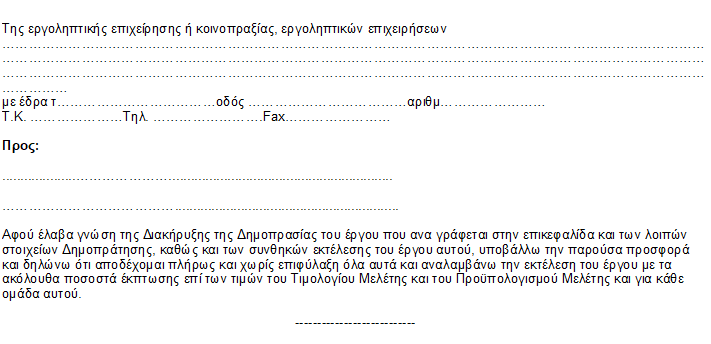 Σελίδα 2 από 5Σελίδα 2 από 5Σελίδα 2 από 5Σελίδα 2 από 5Σελίδα 2 από 5Σελίδα 2 από 5Σελίδα 2 από 5Σελίδα 2 από 5Α. ΠΡΟΣΦΟΡΑ ΠΟΣΟΣΤΩΝ ΕΚΠΤΩΣΗΣΑ. ΠΡΟΣΦΟΡΑ ΠΟΣΟΣΤΩΝ ΕΚΠΤΩΣΗΣΑ. ΠΡΟΣΦΟΡΑ ΠΟΣΟΣΤΩΝ ΕΚΠΤΩΣΗΣΑ. ΠΡΟΣΦΟΡΑ ΠΟΣΟΣΤΩΝ ΕΚΠΤΩΣΗΣΑ. ΠΡΟΣΦΟΡΑ ΠΟΣΟΣΤΩΝ ΕΚΠΤΩΣΗΣΟμάδα(WBS)ΕργασίεςΕργασίεςΠροσφερόμενη έκπτωση κατά ομάδα σεακέραιες μονάδες (%)Προσφερόμενη έκπτωση κατά ομάδα σεακέραιες μονάδες (%)Ομάδα(WBS)ΕργασίεςΕργασίεςΟλογράφωςΑριθμητικώς1ΚΕΦΑΛΑΙΟ : ΧΩΜΑΤΟΥΡΓΙΚΑ2ΚΕΦΑΛΑΙΟ : ΤΕΧΝΙΚΑ ΕΡΓΑ3ΚΕΦΑΛΑΙΟ : ΟΔΟΣΤΡΩΣΙΑ4ΚΕΦΑΛΑΙΟ : Η/Μ ΕΡΓΑΣΙΕΣ5ΚΕΦΑΛΑΙΟ :  ΠΡΑΣΙΝΟ6ΚΕΦΑΛΑΙΟ : ΕΞΟΠΛΙΣΜΟΣ..........................................................................................................................................................................................................................................................................................Ο ΠροσφέρωνΟ ΠροσφέρωνΟ Προσφέρων(Ονοματεπώνυμο υπογραφόντων και σφραγίδα εργοληπτικών επιχειρήσεων)(Ονοματεπώνυμο υπογραφόντων και σφραγίδα εργοληπτικών επιχειρήσεων)(Ονοματεπώνυμο υπογραφόντων και σφραγίδα εργοληπτικών επιχειρήσεων)Σελίδα 3 από 5Σελίδα 3 από 5Σελίδα 3 από 5Σελίδα 3 από 5Σελίδα 3 από 5Β. ΠΡΟΫΠΟΛΟΓΙΣΜΟΣ ΠΡΟΣΦΟΡΑΣΒ. ΠΡΟΫΠΟΛΟΓΙΣΜΟΣ ΠΡΟΣΦΟΡΑΣΒ. ΠΡΟΫΠΟΛΟΓΙΣΜΟΣ ΠΡΟΣΦΟΡΑΣΒ. ΠΡΟΫΠΟΛΟΓΙΣΜΟΣ ΠΡΟΣΦΟΡΑΣΒ. ΠΡΟΫΠΟΛΟΓΙΣΜΟΣ ΠΡΟΣΦΟΡΑΣΒ. ΠΡΟΫΠΟΛΟΓΙΣΜΟΣ ΠΡΟΣΦΟΡΑΣΒ. ΠΡΟΫΠΟΛΟΓΙΣΜΟΣ ΠΡΟΣΦΟΡΑΣΒ. ΠΡΟΫΠΟΛΟΓΙΣΜΟΣ ΠΡΟΣΦΟΡΑΣΒ. ΠΡΟΫΠΟΛΟΓΙΣΜΟΣ ΠΡΟΣΦΟΡΑΣΒ. ΠΡΟΫΠΟΛΟΓΙΣΜΟΣ ΠΡΟΣΦΟΡΑΣΒ. ΠΡΟΫΠΟΛΟΓΙΣΜΟΣ ΠΡΟΣΦΟΡΑΣ(Για την υποβοήθηση της επιτροπής διαγωνισμού στην κατάταξη των διαγωνιζομένων κατά σειρά μειοδοσίας)(Για την υποβοήθηση της επιτροπής διαγωνισμού στην κατάταξη των διαγωνιζομένων κατά σειρά μειοδοσίας)(Για την υποβοήθηση της επιτροπής διαγωνισμού στην κατάταξη των διαγωνιζομένων κατά σειρά μειοδοσίας)(Για την υποβοήθηση της επιτροπής διαγωνισμού στην κατάταξη των διαγωνιζομένων κατά σειρά μειοδοσίας)(Για την υποβοήθηση της επιτροπής διαγωνισμού στην κατάταξη των διαγωνιζομένων κατά σειρά μειοδοσίας)(Για την υποβοήθηση της επιτροπής διαγωνισμού στην κατάταξη των διαγωνιζομένων κατά σειρά μειοδοσίας)(Για την υποβοήθηση της επιτροπής διαγωνισμού στην κατάταξη των διαγωνιζομένων κατά σειρά μειοδοσίας)(Για την υποβοήθηση της επιτροπής διαγωνισμού στην κατάταξη των διαγωνιζομένων κατά σειρά μειοδοσίας)(Για την υποβοήθηση της επιτροπής διαγωνισμού στην κατάταξη των διαγωνιζομένων κατά σειρά μειοδοσίας)(Για την υποβοήθηση της επιτροπής διαγωνισμού στην κατάταξη των διαγωνιζομένων κατά σειρά μειοδοσίας)(Για την υποβοήθηση της επιτροπής διαγωνισμού στην κατάταξη των διαγωνιζομένων κατά σειρά μειοδοσίας)ΟμάδαΕργασίεςΕργασίεςΕργασίεςΕργασίεςΔαπάνη ομάδαςκατά τονΠροϋπολογισμόΜελέτης (Ευρώ)Προσφερόμενηέκπτωση(%)Προσφερόμενηέκπτωση(%)Προσφερόμενηέκπτωση(%)Προσφερόμενηέκπτωση(%)Δαπάνη ομάδαςμετά την έκπτωση(Ευρώ)1ΚΕΦΑΛΑΙΟ : ΧΩΜΑΤΟΥΡΓΙΚΑΚΕΦΑΛΑΙΟ : ΧΩΜΑΤΟΥΡΓΙΚΑΚΕΦΑΛΑΙΟ : ΧΩΜΑΤΟΥΡΓΙΚΑΚΕΦΑΛΑΙΟ : ΧΩΜΑΤΟΥΡΓΙΚΑ2.100,042ΚΕΦΑΛΑΙΟ : ΤΕΧΝΙΚΑ ΕΡΓΑΚΕΦΑΛΑΙΟ : ΤΕΧΝΙΚΑ ΕΡΓΑΚΕΦΑΛΑΙΟ : ΤΕΧΝΙΚΑ ΕΡΓΑΚΕΦΑΛΑΙΟ : ΤΕΧΝΙΚΑ ΕΡΓΑ12.383,693ΚΕΦΑΛΑΙΟ : ΟΔΟΣΤΡΩΣΙΑΚΕΦΑΛΑΙΟ : ΟΔΟΣΤΡΩΣΙΑΚΕΦΑΛΑΙΟ : ΟΔΟΣΤΡΩΣΙΑΚΕΦΑΛΑΙΟ : ΟΔΟΣΤΡΩΣΙΑ895,204ΚΕΦΑΛΑΙΟ : Η/Μ ΕΡΓΑΣΙΕΣΚΕΦΑΛΑΙΟ : Η/Μ ΕΡΓΑΣΙΕΣΚΕΦΑΛΑΙΟ : Η/Μ ΕΡΓΑΣΙΕΣΚΕΦΑΛΑΙΟ : Η/Μ ΕΡΓΑΣΙΕΣ9.385,005ΚΕΦΑΛΑΙΟ :  ΠΡΑΣΙΝΟΚΕΦΑΛΑΙΟ :  ΠΡΑΣΙΝΟΚΕΦΑΛΑΙΟ :  ΠΡΑΣΙΝΟΚΕΦΑΛΑΙΟ :  ΠΡΑΣΙΝΟ11.034,806ΚΕΦΑΛΑΙΟ : ΕΞΟΠΛΙΣΜΟΣΚΕΦΑΛΑΙΟ : ΕΞΟΠΛΙΣΜΟΣΚΕΦΑΛΑΙΟ : ΕΞΟΠΛΙΣΜΟΣΚΕΦΑΛΑΙΟ : ΕΞΟΠΛΙΣΜΟΣ3.780,00Αθροισμα δαπανών εργασιών κατάτη μελέτηΑθροισμα δαπανών εργασιών κατάτη μελέτηΣσ=Σσ=Σσ=39.578,73Κατά τηνπροσφοράΣπ=Κατά τηνπροσφοράΣπ=Κατά τηνπροσφοράΣπ=Κατά τηνπροσφοράΣπ=Γ.Ε & Ο.Ε.Γ.Ε & Ο.Ε.18,00%x Σσ=x Σσ=7.124,1718,00%18,00%18,00%x Σπ=Συνολική Δαπάνη Έργου κατάτη μελέτηΣυνολική Δαπάνη Έργου κατάτη μελέτη ΣΣ= ΣΣ= ΣΣ=46.702,90Κατά τηνπροσφοράΣΔΕ=Κατά τηνπροσφοράΣΔΕ=Κατά τηνπροσφοράΣΔΕ=Κατά τηνπροσφοράΣΔΕ=Μέση έκπτωση Εμ =Μέση έκπτωση Εμ =ΣΣ - ΣΔΕΣΣ - ΣΔΕ==...........................................................................................................................Μέση έκπτωση Εμ =Μέση έκπτωση Εμ =ΣΣΣΣ=46.702,9046.702,90=...........................................................................................................................Σε μεταφοράΣε μεταφοράΣε μεταφοράΣε μεταφορά46.702,90Σελίδα 4 από 5Σελίδα 4 από 5Σελίδα 4 από 5Σελίδα 4 από 5Σελίδα 4 από 5Σελίδα 4 από 5Σελίδα 4 από 5Σελίδα 4 από 5Σελίδα 4 από 5Σελίδα 4 από 5Σελίδα 4 από 5Από μεταφοράΑπό μεταφορά46.702,90ΑπρόβλεπταΑπρόβλεπτα15,00%x ΣΣ =x ΣΣ =7.005,4415,00%15,00%x ΣΔΕ=ΣύνολοΣύνολοΣ1 =Σ1 =Σ1 =53.708,34Π1 =Π1 =Π1 =Πρόβλεψη αναθεώρησηςΠρόβλεψη αναθεώρησηςΑν =Αν =Αν =31,98(1-Εμ) x (Αν) =(1-Εμ) x (Αν) =(1-Εμ) x (Αν) =Σύνολο Δαπάνης του Έργου κατά τημελέτη (χωρίς ΦΠΑ)Σύνολο Δαπάνης του Έργου κατά τημελέτη (χωρίς ΦΠΑ)Σ2 =Σ2 =Σ2 =53.740,32Κατά τηνπροσφορά Π2=Κατά τηνπροσφορά Π2=Κατά τηνπροσφορά Π2=Ο ΠροσφέρωνΟ ΠροσφέρωνΟ ΠροσφέρωνΟ ΠροσφέρωνΟ ΠροσφέρωνΟ Προσφέρων(Ονοματεπώνυμο υπογραφόντων και σφραγίδα εργοληπτικών επιχειρήσεων)(Ονοματεπώνυμο υπογραφόντων και σφραγίδα εργοληπτικών επιχειρήσεων)(Ονοματεπώνυμο υπογραφόντων και σφραγίδα εργοληπτικών επιχειρήσεων)(Ονοματεπώνυμο υπογραφόντων και σφραγίδα εργοληπτικών επιχειρήσεων)(Ονοματεπώνυμο υπογραφόντων και σφραγίδα εργοληπτικών επιχειρήσεων)(Ονοματεπώνυμο υπογραφόντων και σφραγίδα εργοληπτικών επιχειρήσεων)(Ονοματεπώνυμο υπογραφόντων και σφραγίδα εργοληπτικών επιχειρήσεων)(Ονοματεπώνυμο υπογραφόντων και σφραγίδα εργοληπτικών επιχειρήσεων)(Ονοματεπώνυμο υπογραφόντων και σφραγίδα εργοληπτικών επιχειρήσεων)(Ονοματεπώνυμο υπογραφόντων και σφραγίδα εργοληπτικών επιχειρήσεων)       12/10/2018       12/10/2018       12/10/2018       12/10/2018       12/10/2018       12/10/2018       12/10/2018       12/10/2018       12/10/2018       12/10/2018Οι μελετητέςΟι μελετητέςΟι μελετητέςΟι μελετητές    ΘΕΩΡΗΘΗΚΕΗ προϊσταμένη της ΔΤΥΔΔ    ΘΕΩΡΗΘΗΚΕΗ προϊσταμένη της ΔΤΥΔΔ    ΘΕΩΡΗΘΗΚΕΗ προϊσταμένη της ΔΤΥΔΔ    ΘΕΩΡΗΘΗΚΕΗ προϊσταμένη της ΔΤΥΔΔ    ΘΕΩΡΗΘΗΚΕΗ προϊσταμένη της ΔΤΥΔΔ    ΘΕΩΡΗΘΗΚΕΗ προϊσταμένη της ΔΤΥΔΔΕΛΜΑΤΖΟΓΛΟΥ ΑΝΝΑΠΟΛΙΤΙΚΟΣ ΜΗΧΑΝΙΚΟΣ ΠΕΕΛΜΑΤΖΟΓΛΟΥ ΑΝΝΑΠΟΛΙΤΙΚΟΣ ΜΗΧΑΝΙΚΟΣ ΠΕΕΛΜΑΤΖΟΓΛΟΥ ΑΝΝΑΠΟΛΙΤΙΚΟΣ ΜΗΧΑΝΙΚΟΣ ΠΕΕΛΜΑΤΖΟΓΛΟΥ ΑΝΝΑΠΟΛΙΤΙΚΟΣ ΜΗΧΑΝΙΚΟΣ ΠΕΚΑΡΑΤΖΟΓΛΟΥ ΘΕΣΣΑΛΟΝΙΚΙΑΤΟΠΟΓΡΑΦΟΣ ΜΗΧΑΝΙΚΟΣ ΜΕ Α'β.ΚΑΡΑΤΖΟΓΛΟΥ ΘΕΣΣΑΛΟΝΙΚΙΑΤΟΠΟΓΡΑΦΟΣ ΜΗΧΑΝΙΚΟΣ ΜΕ Α'β.ΚΑΡΑΤΖΟΓΛΟΥ ΘΕΣΣΑΛΟΝΙΚΙΑΤΟΠΟΓΡΑΦΟΣ ΜΗΧΑΝΙΚΟΣ ΜΕ Α'β.ΚΑΡΑΤΖΟΓΛΟΥ ΘΕΣΣΑΛΟΝΙΚΙΑΤΟΠΟΓΡΑΦΟΣ ΜΗΧΑΝΙΚΟΣ ΜΕ Α'β.ΚΑΡΑΤΖΟΓΛΟΥ ΘΕΣΣΑΛΟΝΙΚΙΑΤΟΠΟΓΡΑΦΟΣ ΜΗΧΑΝΙΚΟΣ ΜΕ Α'β.ΚΑΡΑΤΖΟΓΛΟΥ ΘΕΣΣΑΛΟΝΙΚΙΑΤΟΠΟΓΡΑΦΟΣ ΜΗΧΑΝΙΚΟΣ ΜΕ Α'β.     ΕΛΕΓΧΘΗΚΕΟ προϊστάμενος του τμήματος ΣΥΓΚΟΙΝΩΝΙΑΚΩΝ -ΚΤΙΡΙΑΚΩΝ ΕΡΓΩΝ ΚΑΙ ΣΗΜΑΤΟΔΟΤΗΣΗΣ     ΕΛΕΓΧΘΗΚΕΟ προϊστάμενος του τμήματος ΣΥΓΚΟΙΝΩΝΙΑΚΩΝ -ΚΤΙΡΙΑΚΩΝ ΕΡΓΩΝ ΚΑΙ ΣΗΜΑΤΟΔΟΤΗΣΗΣ     ΕΛΕΓΧΘΗΚΕΟ προϊστάμενος του τμήματος ΣΥΓΚΟΙΝΩΝΙΑΚΩΝ -ΚΤΙΡΙΑΚΩΝ ΕΡΓΩΝ ΚΑΙ ΣΗΜΑΤΟΔΟΤΗΣΗΣ     ΕΛΕΓΧΘΗΚΕΟ προϊστάμενος του τμήματος ΣΥΓΚΟΙΝΩΝΙΑΚΩΝ -ΚΤΙΡΙΑΚΩΝ ΕΡΓΩΝ ΚΑΙ ΣΗΜΑΤΟΔΟΤΗΣΗΣ     ΕΛΕΓΧΘΗΚΕΟ προϊστάμενος του τμήματος ΣΥΓΚΟΙΝΩΝΙΑΚΩΝ -ΚΤΙΡΙΑΚΩΝ ΕΡΓΩΝ ΚΑΙ ΣΗΜΑΤΟΔΟΤΗΣΗΣ     ΕΛΕΓΧΘΗΚΕΟ προϊστάμενος του τμήματος ΣΥΓΚΟΙΝΩΝΙΑΚΩΝ -ΚΤΙΡΙΑΚΩΝ ΕΡΓΩΝ ΚΑΙ ΣΗΜΑΤΟΔΟΤΗΣΗΣ     ΕΛΕΓΧΘΗΚΕΟ προϊστάμενος του τμήματος ΣΥΓΚΟΙΝΩΝΙΑΚΩΝ -ΚΤΙΡΙΑΚΩΝ ΕΡΓΩΝ ΚΑΙ ΣΗΜΑΤΟΔΟΤΗΣΗΣ     ΕΛΕΓΧΘΗΚΕΟ προϊστάμενος του τμήματος ΣΥΓΚΟΙΝΩΝΙΑΚΩΝ -ΚΤΙΡΙΑΚΩΝ ΕΡΓΩΝ ΚΑΙ ΣΗΜΑΤΟΔΟΤΗΣΗΣ     ΕΛΕΓΧΘΗΚΕΟ προϊστάμενος του τμήματος ΣΥΓΚΟΙΝΩΝΙΑΚΩΝ -ΚΤΙΡΙΑΚΩΝ ΕΡΓΩΝ ΚΑΙ ΣΗΜΑΤΟΔΟΤΗΣΗΣ     ΕΛΕΓΧΘΗΚΕΟ προϊστάμενος του τμήματος ΣΥΓΚΟΙΝΩΝΙΑΚΩΝ -ΚΤΙΡΙΑΚΩΝ ΕΡΓΩΝ ΚΑΙ ΣΗΜΑΤΟΔΟΤΗΣΗΣΑΔΑΜΑΝΤΙΔΗΣ ΓΕΩΡΓΙΟΣΠΟΛΙΤΙΚΟΣ ΜΗΧΑΝΙΚΟΣ ΤΕΑΔΑΜΑΝΤΙΔΗΣ ΓΕΩΡΓΙΟΣΠΟΛΙΤΙΚΟΣ ΜΗΧΑΝΙΚΟΣ ΤΕΑΔΑΜΑΝΤΙΔΗΣ ΓΕΩΡΓΙΟΣΠΟΛΙΤΙΚΟΣ ΜΗΧΑΝΙΚΟΣ ΤΕΑΔΑΜΑΝΤΙΔΗΣ ΓΕΩΡΓΙΟΣΠΟΛΙΤΙΚΟΣ ΜΗΧΑΝΙΚΟΣ ΤΕΑΔΑΜΑΝΤΙΔΗΣ ΓΕΩΡΓΙΟΣΠΟΛΙΤΙΚΟΣ ΜΗΧΑΝΙΚΟΣ ΤΕΑΔΑΜΑΝΤΙΔΗΣ ΓΕΩΡΓΙΟΣΠΟΛΙΤΙΚΟΣ ΜΗΧΑΝΙΚΟΣ ΤΕΑΔΑΜΑΝΤΙΔΗΣ ΓΕΩΡΓΙΟΣΠΟΛΙΤΙΚΟΣ ΜΗΧΑΝΙΚΟΣ ΤΕΑΔΑΜΑΝΤΙΔΗΣ ΓΕΩΡΓΙΟΣΠΟΛΙΤΙΚΟΣ ΜΗΧΑΝΙΚΟΣ ΤΕΑΔΑΜΑΝΤΙΔΗΣ ΓΕΩΡΓΙΟΣΠΟΛΙΤΙΚΟΣ ΜΗΧΑΝΙΚΟΣ ΤΕΑΔΑΜΑΝΤΙΔΗΣ ΓΕΩΡΓΙΟΣΠΟΛΙΤΙΚΟΣ ΜΗΧΑΝΙΚΟΣ ΤΕΣελίδα 5 από 5Σελίδα 5 από 5Σελίδα 5 από 5Σελίδα 5 από 5Σελίδα 5 από 5Σελίδα 5 από 5Σελίδα 5 από 5Σελίδα 5 από 5Σελίδα 5 από 5Σελίδα 5 από 5